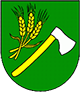 OBEC   T U H R I N AObecný úradTuhrina 70, 082 07 Tuhrina___________________________________________________________________________                                                                                                                                      Vážení občaniav Tuhrine 6.3.2023P O Z V Á N K A         Podľa § 11b zákona č.369/1990 Zb. o obecnom zriadení v znení neskorších predpisov starosta obce Tuhrinaz v o l á v averejné zhromaždenie obyvateľov obce, ktoré sa uskutoční 10.3.2023 /piatok/ o 18:00 hod. v KD v Tuhrine.František LORINC                                                                                                                   starosta obce